23 марта  библиотекари школ города собрались в нашей библиотеке на очередной семинар. Тема семинара  « Современный дизайн книжного фонда. Оформление и организация книжных выставок». Библиотека нашей школы наиболее оснащена компьютерной техникой, позволяющей более интересно, красочно организовать работу в этом направлении. Много говорили о возможностях продвижения книги к читателю, создании буклетов, рекомендательных списков литературы, тематических книжных выставках. Библиотекари школ №1, №192, школы-гимназии №9 рассказали о своей работе, поделились секретами  привлечения ребят к чтению. Наша библиотека с 2009 года работает в программе MARK SQL, имеет достаточный фонд электронных источников информации, выход в Интернет. В течение 6 лет мы ведем электронную картотеку статей, которую с удовольствием передали в библиотеки школ города. Когда есть основа намного проще продолжить  наполняемость картотеки своими журналами. Ведь наша главная цель – оказание быстрой помощи в поиске информации.  Всех заинтересовала работа в электронном абонементе, фонд внеклассных мероприятий, презентаций  нашей библиотеки. Перед библиотекарями выступили сотрудники централизованной библиотечной системы отдела краеведения городской библиотеки им. Н.К. Крупской Дьякова Мария Павловна и Мухамедьярова Ольга Георгиевна. Они рассказали  о работе краеведческого отдела, познакомили с новинками краеведческой литературы. Была показана прекрасная презентация о книгах-юбилярах 2014 года. Затем  был проведен библиотечный урок, посвященный Дню космонавтики. Учащиеся 6А класса совместно с библиотекарем Косаревой Л.Н.  и классным руководителем Шелихан Л.П. представили литературно-музыкальную композицию с театральной инсценировкой «Наши мечтатели»  и викториной «Космос далекий и близкий». 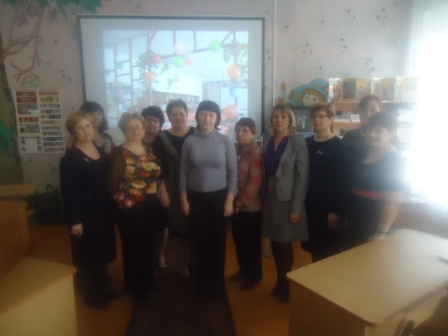 